от 08.05.2014 г.										№ 256Об утверждении Инструкции для управляющих,обслуживающих организаций и ТСЖ по технической эксплуатациии наблюдению за  сохранностью зданий и сооружений, расположенных на территории МО «Город Мирный»В целях поддержания жилищного фонда в соответствии с правилами и нормами технической эксплуатации, СНиП II-18-76 "Основания и фундаменты на вечномерзлых грунтах", III-9-74 "Основания и фундаменты", III-8-76 "Земляные сооружения", III-3-76 "Приемка в эксплуатацию законченных строительством предприятий, зданий и сооружений. Основные положения", II-21-75 "Бетонные и железобетонные конструкции", а также рекомендациями по наблюдению за состоянием грунтов оснований и фундаментов зданий и сооружений, возводимых на вечномерзлых грунтах (рекомендованы к изданию решением секции по фундаментостроению на мерзлых грунтах Ученого совета НИИОСП), городская Администрация постановляет:Утвердить прилагаемую Инструкцию для управляющих,обслуживающих организаций и ТСЖ по технической эксплуатациии наблюдению за  сохранностью зданий  и сооружений, расположенных на территории МО «Город Мирный».Товариществам собственников жилья, управляющим и обслуживающим организациям обеспечить выполнение данной Инструкции.  Опубликовать настоящее Постановление в порядке, установленном Уставом МО «Город Мирный». Контроль исполнения настоящего Постановления возложить на 1-го Заместителя Главы Администрации по ЖКХ, имущественным и земельным отношениям Корнилова С.В. Глава города                              	 А.В. БасыровУтверждена Постановлением городской Администрацииот 08.05.2014г. № 256ИНСТРУКЦИЯдля управляющих, обслуживающих организаций и ТСЖ по технической эксплуатации и наблюдению за  сохранностью зданий  и сооружений, расположенных на территории МО «Город Мирный».1. Общие положенияНастоящая Инструкциядля управляющих,обслуживающих организаций и ТСЖ по технической эксплуатации и наблюдению за сохранностью зданий и сооружений, расположенных на территории МО «Город Мирный»(далее – Инструкция) разработана на основании строительных норм СНиП II-18-76 "Основания и фундаменты на вечномерзлых грунтах", III-9-74 "Основания и фундаменты", III-8-76 "Земляные сооружения", III-3-76 "Приемка в эксплуатацию законченных строительством предприятий, зданий и сооружений. Основные положения", II-21-75 "Бетонные и железобетонные конструкции", а также рекомендаций по наблюдению за состоянием грунтов оснований и фундаментов зданий и сооружений, возводимых на вечномерзлых грунтах(рекомендованных к изданию решением секции по фундаментостроению на мерзлых грунтах Ученого совета НИИОСП), и является обязательным для всех управляющих, обслуживающих организаций, товариществ собственников жилья при осуществлении контроля за техническим состоянием зданий и сооружений в период их эксплуатации на территории МО «Город Мирный».Устойчивость и долговечность зданий и сооружений, возводимых на вечномерзлых грунтах, существенно зависят от соблюдения принятого в проекте температурно-влажностного режима грунтов в основании и состояния фундаментов. Эти условия должны выполняться с начала строительства и затем в течение всего срока эксплуатации здания и сооружения.2. Организация технической эксплуатации и наблюдений за сохранностью зданий и сооружений в период их эксплуатацииВ период эксплуатации зданий, в целях обеспечения проектного режима грунтов оснований и фундаментов зданий и сооруженийосуществляется контроль, в состав которого входят такие виды наблюдений, как: текущий, общий плановый и (внеочередной) контрольный осмотр состояния:несущих и ограждающих конструкций, технических этажей, подполий зданий и расположенных в них коммуникаций и других устройств;установка дефектных мест, требующих длительного наблюдения (при необходимости выполнять установку маяков по трещинам);наблюдения за состоянием бетона фундаментов; наблюдения за температурами грунтов в основании зданий и сооружений; наблюдения за осадками фундаментов.При осмотрах особое внимание рекомендуется обращать на наличие утечек санитарно-технических сетей в технических этажах и подпольях зданий, на видимые проявления разрушений бетона фундаментов (их отсыревание), насостояние водоотводных лотков и отмосток.Текущие (периодические) осмотры должны проводиться в установленные сроки, в соответствии с утвержденными в установленном порядке графиками.При общем плановом осмотре проводится визуальное обследование всех элементов и инженерных систем зданий и сооружений. Общие плановые осмотры должны проводиться 2 раза в год: весной и осенью, в процессе которых осматриваются:- фундаменты и подвальные помещения, инженерные устройства;- ограждающие конструкции и элементы фасада (балконы, лоджии, эркеры, козырьки, архитектурные детали, водоотводящие устройства);-кровли, чердачные помещения и перекрытия, надкровельныевентиляционные и дымовые трубы;- поэтажно: перекрытия, капитальные стены и перегородки внутри помещений, санузлы, санитарно- техническое и инженерное оборудование;- наружные коммуникации (подводящие сети).Внеочередной контрольный осмотр конструктивов проводится в случаях образования значительных деформаций наружных и внутренних конструктивов зданий и сооружений, и в случае аварий зданий и сооружений.Под аварией понимается обрушение, повреждение здания, сооружения в целом, его части или отдельного конструктивного элемента, а также превышение ими предельно допустимых деформаций, угрожающих безопасному ведению работ и повлекших приостановку строительства (эксплуатации) объекта или его части (в дальнейшем - авария здания).В понятие аварии входят также обрушения и повреждения зданий и сооружений, произошедшие в результате природно-климатических воздействий (землетрясения, ветрового напора, снеговой нагрузки и т.д.), интенсивность которых не превышала расчетных значений.Результаты всех видов осмотров оформляются актами, в которых отмечаются обнаруженные дефекты, а также меры и сроки их устранения. Один из экземпляров приобщается к техническому журналу по эксплуатации зданий и сооружений (приложения 1,2,3).При осмотре перекрытий особое внимание следует обращать на нагрузки, провисание и зыбкость перекрытий, трещины в местах примыкания к смежным конструкциям и в штукатурке, отсыревание потолков.Обязательным для покрытия являются наличие исправного гидроизоляционного ковра, за состоянием которого надлежит осуществлять постоянный контроль.При осмотре стен зданий из крупных блоков и крупных панелей необходимо обратить особое внимание:-на наличие и характер трещин, особенно в наиболее нагруженных местах,на состояние стыков и сопряжений;- на разрушение и выветривание стенового материала;- на состояние кладки карнизов, поясков, навесных архитектурных деталей на фасадах, включая покрытия всех выступающих частей;- на состояние участков опирания блоков на стены, осадочных и температурных швов, защитных покрытий (штукатурки, облицовки и т. д.), а также участков сопряжения стен с отмосткой);-на состояние элементов, работающих на сжатие и изгиб, отсутствие прогибов, правильность и достаточность раскрепления верхнего пояса форм.В случае обнаружения аварийного состояния строительных конструкций:- ограничить или прекратить эксплуатацию аварийных участков и принять меры по предупреждению возможных несчастных случаев;- принять меры по немедленному устранению причин аварийного состояния и по временному усилению поврежденных конструкций;- обеспечить регулярное наблюдение за деформациями поврежденных элементов (постановка маяков, усиление наблюдения и т.д.);- в случае искривления отдельных элементов несущих конструкций и прогибов конструкций в целом, должны быть приняты меры по временному укреплению конструкций, разработаны и осуществлены мероприятия по усилению конструкций;- принять меры по организации квалифицированного обследования аварийных конструкций с привлечением высококвалифицированных специалистов научно-исследовательских и проектных организаций.3. Хранение и ведение проектной и производственной технической документации на здания и сооруженияВся проектная и производственная техническая документация на эксплуатируемые и вновь  построенные по I принципу здания и сооружения, должна храниться как документация строгой отчетности: - технические проекты;- рабочие чертежи;- материалы инженерно- геологических изысканий, данные о геологических и гидрогеологических условиях и т. д.При отсутствии необходимой проектной и производственной документации зданий и сооружений необходимо принимать меры к получению, восстановлению или составлению недостающих документов.Технический паспорт составляется на каждое капитальное здание и сооружение и является документом, содержащим конструктивную характеристику объекта и все основные сведения, необходимые в процессе его эксплуатации.Технический журнал по эксплуатации здания и сооружения является документом, отражающим состояние эксплуатируемого объекта, в который вносятся:- данные о результатах систематических наблюдений за зданием и сооружением и их конструктивными элементами;- заключения по результатам инструментальных наблюдений за осадками и другими деформациями конструктивных элементов;- основные заключения по результатам периодических технических осмотров объекта;-сведения о фактах серьезных нарушений правил технической эксплуатации здания и сооружения и мерах по пресечению таких нарушений;- данные о проведенных ремонтах (сроки, характер ремонта, объем и место производства работ).Все эти сведения отражают не только историю эксплуатации объекта, но и техническое его состояние на каждый данный период времени и используются при планировании ремонта и при составлении дефектных ведомостей.4.Ответственность за нарушениеУправляющие, обслуживающие организации и ТСЖ несут ответственность, предусмотренную административным, гражданским и уголовным законодательством:- за ненадлежащие обеспечение технической эксплуатации зданий и сооружений, отсутствия наблюдения за фактическим состоянием строительных конструкций зданий и сооружений;- за бездействие, проявленное в вопросах содержания, несвоевременного принятия мер по выявлению и устранению угрожающих нормальной эксплуатации зданий и сооружений дефектов, возникающих в процессе их эксплуатации;- за невыполнение устранения нарушений правил в процессе технической эксплуатации зданий и сооружений._______________________________________________________________________Приложение 1к Инструкции для управляющих,обслуживающих организацийи ТСЖ технической эксплуатации и наблюдению за сохранностью зданий и сооружений, расположенных на территории МО «Город Мирный»,	утвержденнойПостановлением городской Администрацииот 08.05.2014г. № 256Утверждаю	Руководитель 	_________________А К Тобщего планового (весеннего, осеннего) осмотра здания«____»___________ _________г.Строение (корпус)________________________________________________________Общие сведения по строению:Год постройки____________________ материал стен___________________________Число этажей______________ наличие подвала_______________________________Результаты проверки и готовности здания к зиме, весне________________________Комиссия в составе:______________________________________________________ _______________________________________________________________________Произвела проверку готовности к эксплуатации вышеуказанного строения и установила:1. Техническое состояние основных конструктивных элементов и инженерного оборудования:а) крыша________________________________________________________________________________________________________________________________________б) чердачное помещение и его вентиляция___________________________________________________________________________________________________________в) водосточные трубы и покрытия выступающих частей здания__________________________________________________________________________________________г) фасад здания__________________________________________________________________________________________________________________________________д) входные двери и оконные переплеты______________________________________е) подвальные помещения_________________________________________________________________________________________________________________________з) система отопления_____________________________________________________и) котельные помещение и оборудование, от которого подается тепло____________________________________________________________________________________________________________________________________________________________и) система канализации___________________________________________________Выводы и предложения:___________________________________________________Подписи________________________________________________________________________________________________________________________________________________________________________________________________________________Приложение 2к Инструкции для управляющих,обслуживающих организацийи ТСЖ технической эксплуатации и наблюдению  за сохранностью зданий и сооружений, расположенных на территории МО «Город Мирный»,	утвержденнойПостановлением городской Администрацииот 08.05.2014г. № 256Журнал технической эксплуатацииздания (сооружения)________________________________________________________________________Начат: «____» ______________20___г.Окончен: «____» ____________20___г.Техническая характеристика здания1. Назначение: _________________________________________________________2. Ввод в эксплуатацию: _________________________________________________3. Занимаемая земельная площадь здания: _________________________________4. Вид отопления: ______________________________________________________5. Вид фундамента: _____________________________________________________6. Тип наружных стен: ___________________________________________________7. Характеристика крыши: _______________________________________________8. Водоснабжение и канализация: ________________________________________Плановый осмотр зданий и сооруженийПримечание: журнал хранится у лица, ответственного за техническое состояние здания (сооружения), и предъявляется комиссиям при проведении плановых осмотров и заполняется ответственным за техническое состояние здания и сооружения Проведение ремонтных работПримечание: журнал заполняется при проведении текущих и капитальных ремонтных работ и заполняется ответственным за техническое состояние зданий и сооружений.Приложение 3к Инструкции для управляющих,обслуживающих организацийи ТСЖ технической эксплуатации и наблюдению за сохранностью зданий и сооружений, расположенных на территории МО «Город Мирный»,	утвержденнойПостановлением городской Администрацииот 08.05.2014г. № 256Журнал учетатехнического состояния здания (сооружения)Начат «____»______________20___г.Окончен «____»____________20___г.Наименование здания (сооружения)_____________________________________________________________________________________________________________Адрес_________________________________________________________________Результаты ежедневных (еженедельных) осмотровПримечание: журнал хранится у лица, ответственного за техническое состояние здания (сооружения), и предъявляется комиссиям при проведении плановых осмотров и заполняется ответственным за техническое состояние здания и сооружения ежедневно (еженедельно, ежеквартально, ежемесячно).АДМИНИСТРАЦИЯМУНИЦИПАЛЬНОГО ОБРАЗОВАНИЯ«Город Мирный»МИРНИНСКОГО РАЙОНАПОСТАНОВЛЕНИЕ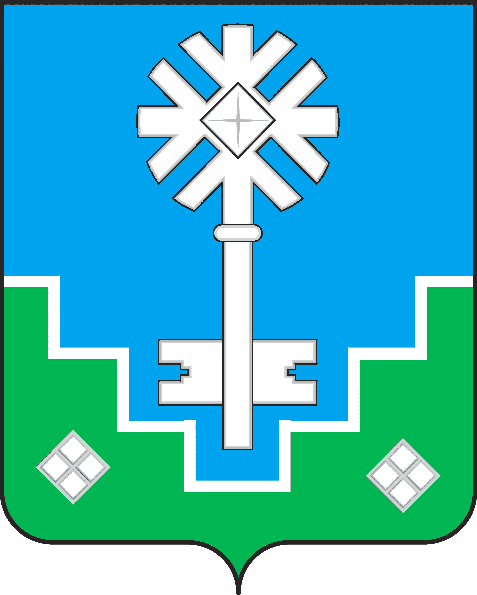 МИИРИНЭЙ ОРОЙУОНУН«Мииринэйкуорат»МУНИЦИПАЛЬНАЙ ТЭРИЛЛИИ ДЬАhАЛТАТАУУРААХ№п/пОбъект учреждения образованияСостояние конструкцииВыявленные дефектыМеры предупреждения аварийностиПодпись проверяющего или проводившего осмотрДата№п/пДата проведения ремонтаСодержание работИсполнительКто принялОтметка и роспись о выполнении ремонтных работ№ п/пДата осмотраРезультаты осмотраДолжность, фамилия, инициалы проводившего осмотрРоспись